ПРОЕКТ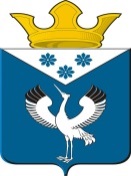 Российская ФедерацияСвердловская областьГлава муниципального образованияБаженовское сельское поселениеПОСТАНОВЛЕНИЕот   .2019г.                                                  с. Баженовское                                          №  О внесении изменений в Положение о Комиссии по соблюдению требований к служебному поведению муниципальных служащих, замещающих должности муниципальной службы в органах местного самоуправления  муниципального образования Баженовское сельское поселение и урегулированию конфликта интересов, утвержденное Постановлением Главы муниципального образования Баженовское сельское поселение от 15.05.2015 г. № 90 (в редакции от 10.02.2016 г. №18)	В соответствии с Федеральными законами от 25.12.2008 г. № 273-ФЗ "О противодействии коррупции" и от 02.03.2007 № 25-ФЗ "О муниципальной службе в Российской Федерации", Законом Свердловской области от 29.10.2007 года № 136-ОЗ «Об особенностях муниципальной службы на территории Свердловской области», Указом Президента Российской Федерации от 01.07.2010 года № 821 «О комиссиях по соблюдению требований к служебному поведению федеральных государственных служащих и урегулированию конфликта интересов»(в редакции от 19.09.2017г. № 431),ПОСТАНОВЛЯЮ:   1. Внести изменения в Положение о Комиссии по соблюдению требований к служебному поведению муниципальных служащих, замещающих должности замещающих должности муниципальной службы в органах местного самоуправления муниципального образования Баженовское сельское поселение и урегулированию конфликта интересов, утвержденное Постановлением Главы муниципального образования Баженовское сельское поселение от 15.05.2015 г. № 90 (в редакции от 10.02.2016 г. №18), дополнив его пунктом 15-6 следующего содержания:«15-6.  Мотивированные заключения, предусмотренные пунктами 15-1, 15-3 и 15-4 настоящего Положения, должны содержать:а) информацию, изложенную в обращениях или уведомлениях, указанных в абзацах втором и четвертом подпункта "б" и подпункте "д" пункта 14 настоящего Положения;б) информацию, полученную от государственных органов, органов местного самоуправления и заинтересованных организаций на основании запросов;в) мотивированный вывод по результатам предварительного рассмотрения обращений и уведомлений, указанных в абзацах втором и четвертом подпункта "б" и подпункте "д" пункта 14 настоящего Положения, а также рекомендации для принятия одного из решений в соответствии с 22,23-2, 24-1 настоящего Положения или иного решения».2. Опубликовать настоящее Постановление в газете «Вести Баженовского сельского поселения» и разместить на сайте муниципального образования в сети «Интернет» http://bajenovskoe.ru.   3. Контроль за исполнением настоящего Постановления оставляю за собой.Глава муниципального образования Баженовское сельское поселение                                                    Л.Г. Глухих